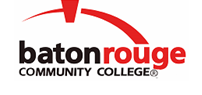 Baton Rouge Community CollegeAcademic Affairs Master SyllabusDate Approved:	28 August 2020Term and Year of Implementation:	Fall 2020Course Title:	Small Animal MedicineBRCC Course Rubric:	VTEC 2053Previous Course Rubric:	VTEC 205Lecture Hours per week-Lab Hours per week-Credit Hours:	3-0-3Per semester:  Lecture Hours-Lab Hours-Instructional Contact Hours:	45-0-45Louisiana Common Course Number:	     CIP Code:	01.8301Course Description:	Focuses on the common diseases of the dog and the cat.  Emphasis is placed on diagnostic testing, treatment protocols, client education, disease prevention, nutrition and wellness.  Common vaccinations and vaccine protocol are discussed, as well as zoonotic diseases and health hazards in a veterinary facility.Prerequisites:	VTEC 1613 (or VTEC 161), VTEC 1711 (or VTEC 171), and VTEC 1872 (or VTEC 187), all with grade “C” or betterCo-requisites:		NoneSuggested Enrollment Cap:	30Learning Outcomes.  Upon successful completion of this course, the students will be able to:1.	Describe common diseases of the dog and the cat seen in the veterinary practice.2.	Describe diagnostic procedures, treatments and prevention methods of common diseases of the dog and the cat.3.	Identify the fundamentals of small animal nutrition, immunology, vaccines, and wellness.Assessment Measures.  Assessment of all learning outcomes will be measured using the following methods:1.	Learning outcomes will be assessed by administering periodic quizzes and exams during the semester and a comprehensive final exam at the end of the semester.2.	Instructor-designed assignments will assess the learning outcomes and will be given as a portion of the total grade.  Assignments may include written and oral assignments, homework, and a research paper; all assignments will be graded using an instructor-designed rubric.Information to be included on the Instructor’s Course Syllabi:Disability Statement:  Baton Rouge Community College seeks to meet the needs of its students in many ways.  See the Office of Disability Services to receive suggestions for disability statements that should be included in each syllabus.Grading: The College grading policy should be included in the course syllabus.  Any special practices should also go here.  This should include the instructor’s and/or the department’s policy for make-up work.  For example in a speech course, “Speeches not given on due date will receive no grade higher than a sixty” or “Make-up work will not be accepted after the last day of class”.Attendance Policy:  Include the overall attendance policy of the college.  Instructors may want to add additional information in individual syllabi to meet the needs of their courses.General Policies: Instructors’ policy on the use of things such as beepers and cell phones and/or hand held programmable calculators should be covered in this section.Cheating and Plagiarism:  This must be included in all syllabi and should include the penalties for incidents in a given class.  Students should have a clear idea of what constitutes cheating in a given course.Safety Concerns:  In some courses, this may be a major issue.  For example, “No student will be allowed in the lab without safety glasses”.  General statements such as, “Items that may be harmful to one’s self or others should not be brought to class”.Library/ Learning Resources:  Since the development of the total person is part of our mission, assignments in the library and/or the Learning Resources Center should be included to assist students in enhancing skills and in using resources.  Students should be encouraged to use the library for reading enjoyment as part of lifelong learning.Expanded Course Outline:I.	Nutrition and wellnessII.	Immunology, vaccines, vaccine protocolsA.	Infectious diseaseB.	Hematologic diseasesC.	Immunologic diseasesIII.	Diagnosis, treatment, and prevention of common parasites of the dog and the catA.	EctoparasitesB.	EndoparsitesIV.	Diagnosis, treatment, and prevention of the common diseases of the various body systems of the dog and the catA.	Cardiovascular systemB.	Digestive systemC.	Endocrine systemD.	Integumentary systemE.	Musculoskeletal systemF.	Nervous system, including the eyeG.	Reproductive systemsH.	Respiratory system